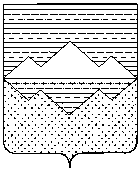 СОБРАНИЕ ДЕПУТАТОВСАТКИНСКОГО МУНИЦИПАЛЬНОГО РАЙОНАЧЕЛЯБИНСКОЙ ОБЛАСТИРЕШЕНИЕ________________________________________________________от 26 декабря 2018 года № 395/51г. Сатка             В соответствии с Бюджетным кодексом РФ, Федеральным законом от 06.10.2003г. №131-ФЗ «Об общих принципах организации местного самоуправления в Российской Федерации», Уставом Саткинского муниципального  района»,  СОБРАНИЕ ДЕПУТАТОВ САТКИНСКОГО МУНИЦИПАЛЬНОГО РАЙОНА РЕШАЕТ:1. Утвердить смету бюджетных расходов на 2019 год Собрания депутатов Саткинского муниципального района, согласно приложению.2. Главе Саткинского муниципального района Глазкову А.А. при планировании бюджета на 2019 год учитывать смету бюджетных расходов на 2019 год Собрания депутатов Саткинского муниципального района.3. Контроль за исполнением настоящего решения возложить на комиссию по финансам, бюджету и экономической политике (председатель – А.А. Витьшев).Председатель Собрания депутатовСаткинского муниципального района					                      Н.П. БурматовПриложение к решению Собрания депутатов Саткинского муниципального районаот 26.12.2018г. № 395/51СМЕТАбюджетных расходов по Собранию депутатов Саткинского муниципального района на 2019 год(непрограммные мероприятия)Об утверждении сметы бюджетных расходов на 2019 год Собрания депутатов Саткинского муниципального района  №КОСГУКВРНаименованиеБюджет на 2019г.123451210121Заработная плата всего, в том числе:2 771,60Заработная плата муниципальных служащих2 347,80Заработная плата должностей, осуществляющих техническое обеспечение202,00Заработная плата обслуживающего персонала221,802213129Начисления на выплаты по оплате труда  в том числе:837,00Начисления на выплаты по оплате труда муниципальных служащих709,10Начисления на выплаты по оплате труда должностям, осуществляющим техническое обеспечение61,00Начисления на выплаты по оплате труда обслуживающего персонала66,903212122Прочие выплаты82,004221244Услуги связи26,005222244Транспортные услуги20,006225244Работы, услуги по содержанию имущества547,007226Прочие работы, услуги в том числе:1 896,00244226,001231 670,008227244Страхование12,009296880Иные расходы50,0010291852Налоги, пошлины и сборы3,0011310Увеличение стоимости основных средств218,6012343244Увеличение стоимости горюче-смазочных материалов295,0013346244Увеличение стоимости прочих оборотных запасов (материалов)10,0014349244Увеличение стоимости прочих материальных запасов однократного применения126,30ИтогоИтого6 894,50